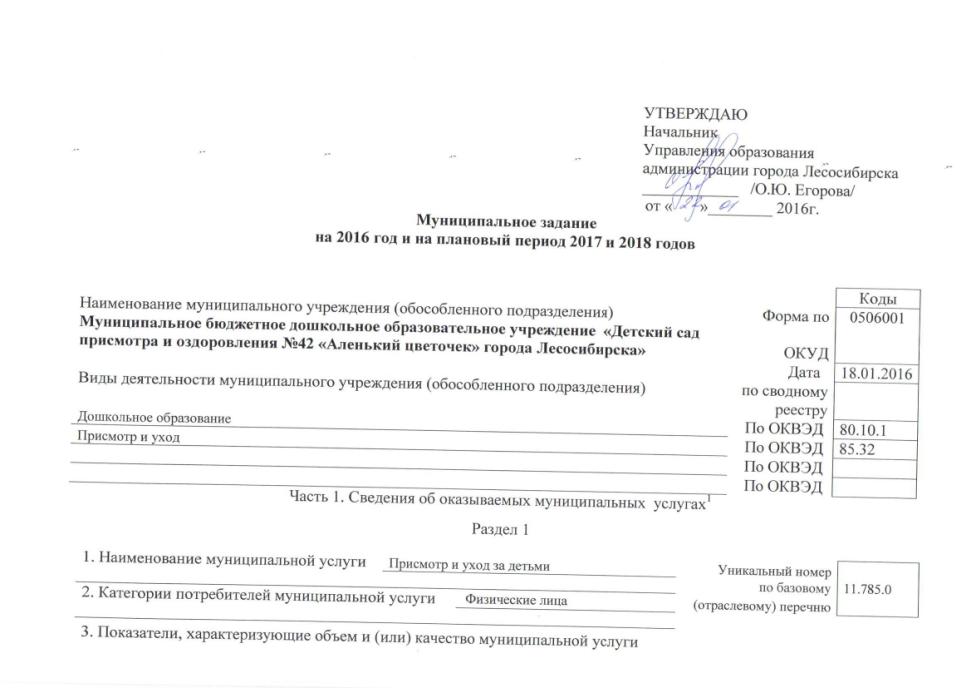 3.2. Показатели, характеризующие объем муниципальной услуги:4. Порядок оказания муниципальной услуги4.1. Нормативные правовые акты, регулирующие порядок оказания муниципальной услугиФедеральный закон от 29.12.2012 N 273-ФЗ "Об образовании в Российской Федерации", Федеральный закон от 06.10.1999 N 184-ФЗ "Об общих принципах организации законодательных (представительных) и исполнительных органов государственной власти субъектов Российской Федерации", Федеральный закон от 24.06.1999 N 120-ФЗ "Об основах системы профилактики безнадзорности и правонарушений несовершеннолетних", Федеральный закон от 06.10.2003 N 131-ФЗ "Об общих принципах организации местного самоуправления в Российской Федерации".4.2. Порядок информирования потенциальных потребителей муниципальной услуги:Раздел 23.2. Показатели, характеризующие объем муниципальной услуги:4. Порядок оказания муниципальной услуги4.1. Нормативные правовые акты, регулирующие порядок оказания муниципальной услугиФедеральный закон от 29.12.2012 N 273-ФЗ "Об образовании в Российской Федерации", Федеральный закон от 06.10.1999 N 184-ФЗ "Об общих принципах организации законодательных (представительных) и исполнительных органов государственной власти субъектов Российской Федерации", Федеральный закон от 24.06.1999 N 120-ФЗ "Об основах системы профилактики безнадзорности и правонарушений несовершеннолетних", Федеральный закон от 06.10.2003 N 131-ФЗ "Об общих принципах организации местного самоуправления в Российской Федерации".4.2. Порядок информирования потенциальных потребителей муниципальной услуги:Часть 2. Прочие сведения о муниципальном задании51_Формируется при установлении муниципального задания на оказание муниципальной услуги (услуг) и работы (работ) и содержит требования к оказанию муниципальной услуги (услуг) раздельно по каждой из муниципальных  услуг с указанием порядкового номера раздела.2_Заполняется при установлении показателей, характеризующих качество муниципальной услуги, в ведомственном перечне муниципальных  услуг и работ.3_Формируется при установлении муниципального задания на оказание муниципальной услуги (услуг) и работы (работ) и содержит требования к выполнению работы (работ) раздельно по каждой из работ с указанием порядкового номера раздела.4_Заполняется при установлении показателей, характеризующих качество работы, в ведомственном перечне муниципальных  услуг и работ.5_Заполняется в целом по муниципальному заданию3.1. Показатели, характеризующие качество муниципальной услуги2:Уникальный номер реестровой записиПоказатель, характеризующий содержание муниципальной услугиПоказатель, характеризующий содержание муниципальной услугиПоказатель, характеризующий содержание муниципальной услугиПоказатель, характеризующий условия (формы) оказания муниципальной услугиПоказатель, характеризующий условия (формы) оказания муниципальной услугиПоказатель качества муниципальной услугиПоказатель качества муниципальной услугиПоказатель качества муниципальной услугиЗначение показателя качества
муниципальной услугиЗначение показателя качества
муниципальной услугиЗначение показателя качества
муниципальной услугиУникальный номер реестровой записи___________Виды образовательных программ___________Категория потребителей___________Место обучения___________Формы образования и формы реализации образовательных программ___________(наименование показателя)__________(наименование показателя)единица измерения 
по ОКЕИединица измерения 
по ОКЕИ2016 год(очередной финансовый год)2017 год(1-й год планового периода)2018 год(2-й год планового периода)Уникальный номер реестровой записи___________Виды образовательных программ___________Категория потребителей___________Место обучения___________Формы образования и формы реализации образовательных программ___________(наименование показателя)__________(наименование показателя)наименованиекод2016 год(очередной финансовый год)2017 год(1-й год планового периода)2018 год(2-й год планового периода)123456789101112245402311524540100111785001100500009005100103физические лица за исключением льготных категорий До 3 летНе указаноНе указано-Коэффициент посещаемости дошкольных образовательных учрежденийпроцент001100100100245402311524540100111785001100500009005100103физические лица за исключением льготных категорий До 3 летНе указаноНе указано-Общий уровень укомплектованности кадрамипроцент002959595245402311524540100111785001100500009005100103физические лица за исключением льготных категорий До 3 летНе указаноНе указано-Удовлетворенность потребителя качеством образования и содержанием детей в учреждении процент003757575245402311524540100111785001100300009000100103физические лица за исключением льготных категорий от 3 до 8 летНе указаноНе указано-Коэффициент посещаемости дошкольных образовательных учрежденийпроцент001100100100245402311524540100111785001100300009000100103физические лица за исключением льготных категорий от 3 до 8 летНе указаноНе указано-Общий уровень укомплектованности кадрамипроцент002959595245402311524540100111785001100300009000100103физические лица за исключением льготных категорий от 3 до 8 летНе указаноНе указано-Удовлетворенность потребителя качеством образования и содержанием детей в учреждениипроцент001100100100Уникальный номер реестровой записиПоказатель, характеризующий содержание муниципальной услугиПоказатель, характеризующий содержание муниципальной услугиПоказатель, характеризующий содержание муниципальной услугиПоказатель, характеризующий условия (формы) оказания муниципальной услугиПоказатель, характеризующий условия (формы) оказания муниципальной услугиПоказатель объемамуниципальной услугиПоказатель объемамуниципальной услугиПоказатель объемамуниципальной услугиЗначение показателя объема
муниципальной услугиЗначение показателя объема
муниципальной услугиЗначение показателя объема
муниципальной услугиСреднегодовой размер 
платы (цена, тариф)Среднегодовой размер 
платы (цена, тариф)Среднегодовой размер 
платы (цена, тариф)Уникальный номер реестровой записи____________Виды образовательных программ____________Категория потребителей____________Место обучения____________Формы образования и формы реализации образовательных программ____________(наименование показателя)____________(наименование показателя) единица измерения 
по ОКЕИединица измерения 
по ОКЕИ2016 год(очередной финансовый год)2017 год(1-й год планового периода)2018 год(2-й год планового периода)2016 год(очередной финансовый год)2017год(1-й год планового периода)2018 год(2-й год планового периода)Уникальный номер реестровой записи____________Виды образовательных программ____________Категория потребителей____________Место обучения____________Формы образования и формы реализации образовательных программ____________(наименование показателя)____________(наименование показателя) (наименование показателя)код2016 год(очередной финансовый год)2017 год(1-й год планового периода)2018 год(2-й год планового периода)2016 год(очередной финансовый год)2017год(1-й год планового периода)2018 год(2-й год планового периода)123456789101112131415245402311524540100111785001100500009005100103физические лица за исключением льготных категорий До 3 летНе указаноНе указано-Число детейчеловек003191919---245402311524540100111785001100300009000100103физические лица за исключением льготных категорий от 3 до 8 летНе указаноНе указано-Число детейчеловек001122122122---Способ информированияСостав размещаемой информацииЧастота обновления информации123На специальных информационных стендах 1. адрес официального Интернет-сайта министерства образования и науки Красноярского края;2. месторасположение, график приема получателей услуг, номера телефонов, адреса Интернет-сайтов и электронной почты Управления образования города Лесосибирска;3. месторасположение, график приема получателей услуг, номера телефонов, адреса Интернет-сайтов и электронной почты государственных и муниципальных образовательных учреждений, предоставляющих услугу   и расположенных на территории г. Лесосибирска;4. извлечения из нормативных правовых актов, регламентирующих деятельность по предоставлению муниципальной услуги;5. перечень получателей муниципальной услуги;6. перечень документов и комплектность (достаточность) для предоставления муниципальной услуги;7. порядок предоставления муниципальной услуги;8. порядок обжалования решений, действий (бездействий) органов и учреждений, участвующих в предоставлении муниципальной услуги, их должностных лиц и работников;9. основания для отказа в предоставлении муниципальной услуги;10. образцы заполнения заявления для получения муниципальной услуги;По мере необходимости Средствами телефонной связи и/или письменные обращения Информация о процедуре предоставления муниципальной услуги По мере необходимостиНа Интернет-ресурсах (сайте)Информация о процедуре предоставления муниципальной услугиВ соответствии с утвержденным положением о сайте образовательного учрежденияСредствами массовой информацииИнформация о процедуре предоставления муниципальной услугиПо мере необходимости1. Наименование муниципальной услугиРеализация основных общеобразовательных программ дошкольного образованияРеализация основных общеобразовательных программ дошкольного образованияУникальный номерпо базовому11.784.02. Категории потребителей муниципальной услуги2. Категории потребителей муниципальной услуги Физические лица в возрасте до 8 лет(отраслевому) перечню 3. Показатели, характеризующие объем и (или) качество муниципальной услуги3. Показатели, характеризующие объем и (или) качество муниципальной услуги3. Показатели, характеризующие объем и (или) качество муниципальной услуги3.1. Показатели, характеризующие качество муниципальной услуги2:3.1. Показатели, характеризующие качество муниципальной услуги2:3.1. Показатели, характеризующие качество муниципальной услуги2:Уникальный номер реестровой записиПоказатель, характеризующий содержание муниципальной услугиПоказатель, характеризующий содержание муниципальной услугиПоказатель, характеризующий содержание муниципальной услугиПоказатель, характеризующий условия (формы) оказания муниципальной услугиПоказатель, характеризующий условия (формы) оказания муниципальной услугиПоказатель качества муниципальной услугиПоказатель качества муниципальной услугиПоказатель качества муниципальной услугиЗначение показателя качества
муниципальной услугиЗначение показателя качества
муниципальной услугиЗначение показателя качества
муниципальной услугиУникальный номер реестровой записи___________Виды образовательных программ___________Категория потребителей___________Место обучения___________Формы образования и формы реализации образовательных программ___________(наименование показателя)__________(наименование показателя)единица измерения 
по ОКЕИединица измерения 
по ОКЕИ2016 год(очередной финансовый год)2017 год(1-й год планового периода)2018 год(2-й год планового периода)Уникальный номер реестровой записи___________Виды образовательных программ___________Категория потребителей___________Место обучения___________Формы образования и формы реализации образовательных программ___________(наименование показателя)__________(наименование показателя)наименованиекод2016 год(очередной финансовый год)2017 год(1-й год планового периода)2018 год(2-й год планового периода)123456789101112245402311524540100111784000301000501009100106 Не указаноДо 3 летНе указаноОчная-Коэффициент посещаемости дошкольных образовательных учрежденийпроцент001100100100245402311524540100111784000301000501009100106 Не указаноДо 3 летНе указаноОчная-Общий уровень укомплектованности кадрамипроцент002858585245402311524540100111784000301000501009100106 Не указаноДо 3 летНе указаноОчная-Удовлетворенность потребителя качеством образования и содержанием детей в учреждении процент003757575245402311524540100111784000301000301001100102 Не указаноОт 3 до 8 летНе указаноОчная-Коэффициент посещаемости дошкольных образовательных учрежденийпроцент001100100100245402311524540100111784000301000301001100102 Не указаноОт 3 до 8 летНе указаноОчная-Общий уровень укомплектованности кадрамипроцент002858585245402311524540100111784000301000301001100102 Не указаноОт 3 до 8 летНе указаноОчная-Удовлетворенность потребителя качеством образования и содержанием детей в учреждении процент003757575Уникальный номер реестровой записиПоказатель, характеризующий содержание муниципальной услугиПоказатель, характеризующий содержание муниципальной услугиПоказатель, характеризующий содержание муниципальной услугиПоказатель, характеризующий условия (формы) оказания муниципальной услугиПоказатель, характеризующий условия (формы) оказания муниципальной услугиПоказатель объемамуниципальной услугиПоказатель объемамуниципальной услугиПоказатель объемамуниципальной услугиЗначение показателя объема
муниципальной услугиЗначение показателя объема
муниципальной услугиЗначение показателя объема
муниципальной услугиСреднегодовой размер 
платы (цена, тариф)Среднегодовой размер 
платы (цена, тариф)Среднегодовой размер 
платы (цена, тариф)Уникальный номер реестровой записи____________Виды образовательных программ____________Категория потребителей____________Место обучения____________Формы образования и формы реализации образовательных программ____________(наименование показателя)____________(наименование показателя) единица измерения 
по ОКЕИединица измерения 
по ОКЕИ2016 год(очередной финансовый год)2017 год(1-й год планового периода)2018 год(2-й год планового периода)2016 год(очередной финансовый год)2017год(1-й год планового периода)2018 год(2-й год планового периода)Уникальный номер реестровой записи____________Виды образовательных программ____________Категория потребителей____________Место обучения____________Формы образования и формы реализации образовательных программ____________(наименование показателя)____________(наименование показателя) (наименование показателя)код2016 год(очередной финансовый год)2017 год(1-й год планового периода)2018 год(2-й год планового периода)2016 год(очередной финансовый год)2017год(1-й год планового периода)2018 год(2-й год планового периода)123456789101112131415245402311524540100111784000301000501009100106Не указаноДо 3 летНе указаноОчная-Число обучающихсячеловек001191919---245402311524540100111784000301000301001100102Не указаноОт 3 до 8 летНе указаноочная-Число обучающихсячеловек001122122122---Способ информированияСостав размещаемой информацииЧастота обновления информации123На специальных информационных стендах 1. адрес официального Интернет-сайта министерства образования и науки Красноярского края;2. месторасположение, график приема получателей услуг, номера телефонов, адреса Интернет-сайтов и электронной почты Управления образования города Лесосибирска;3. месторасположение, график приема получателей услуг, номера телефонов, адреса Интернет-сайтов и электронной почты государственных и муниципальных образовательных учреждений, предоставляющих услугу   и расположенных на территории г. Лесосибирска;4. извлечения из нормативных правовых актов, регламентирующих деятельность по предоставлению муниципальной услуги;5. перечень получателей муниципальной услуги;6. перечень документов и комплектность (достаточность) для предоставления муниципальной услуги;7. порядок предоставления муниципальной услуги;8. порядок обжалования решений, действий (бездействий) органов и учреждений, участвующих в предоставлении муниципальной услуги, их должностных лиц и работников;9. основания для отказа в предоставлении муниципальной услуги;10. образцы заполнения заявления для получения муниципальной услуги;По мере необходимости Средствами телефонной связи и/или письменные обращения Информация о процедуре предоставления муниципальной услуги По мере необходимостиНа Интернет-ресурсах (сайте)Информация о процедуре предоставления муниципальной услугиВ соответствии с утвержденным положением о сайте образовательного учрежденияСредствами массовой информацииИнформация о процедуре предоставления муниципальной услугиПо мере необходимости1. Основания для досрочного прекращения выполнения муниципального задания:1. Основания для досрочного прекращения выполнения муниципального задания: ликвидация образовательного учреждения (Ст. 61-64 Гражданского кодекса РФ; Ст. 22 ФЗ «Об образовании в Российской Федерации»);реорганизация образовательного учреждения (Ст. 57-60 Гражданского кодекса РФ; Ст. 22 ФЗ «Об образовании в Российской Федерации»);окончание срока действия лицензии;исключение муниципальной услуги (работы) из перечня муниципальных услуг (работ);иные основания, предусмотренные нормативными актами Российской Федерации. ликвидация образовательного учреждения (Ст. 61-64 Гражданского кодекса РФ; Ст. 22 ФЗ «Об образовании в Российской Федерации»);реорганизация образовательного учреждения (Ст. 57-60 Гражданского кодекса РФ; Ст. 22 ФЗ «Об образовании в Российской Федерации»);окончание срока действия лицензии;исключение муниципальной услуги (работы) из перечня муниципальных услуг (работ);иные основания, предусмотренные нормативными актами Российской Федерации. ликвидация образовательного учреждения (Ст. 61-64 Гражданского кодекса РФ; Ст. 22 ФЗ «Об образовании в Российской Федерации»);реорганизация образовательного учреждения (Ст. 57-60 Гражданского кодекса РФ; Ст. 22 ФЗ «Об образовании в Российской Федерации»);окончание срока действия лицензии;исключение муниципальной услуги (работы) из перечня муниципальных услуг (работ);иные основания, предусмотренные нормативными актами Российской Федерации.2. Иная информация, необходимая для выполнения (контроля за выполнением) муниципального задания2. Иная информация, необходимая для выполнения (контроля за выполнением) муниципального задания2. Иная информация, необходимая для выполнения (контроля за выполнением) муниципального задания2. Иная информация, необходимая для выполнения (контроля за выполнением) муниципального задания3. Порядок контроля за выполнением муниципального задания:Форма контроляПериодичностьОрганы местного самоуправления, органы администрации города Лесосибирска, осуществляющие контроль за выполнением муниципального задания123Финансовый контрольВ соответствии с планом проверокФинансовое управление администрации города,  Управление образования администрации городаКамеральная проверкаВ соответствии с планом проверокКонтрольно-счетная палата администрации городаВыездная проверкаВ соответствии с планом проверокФинансовое управление администрации города4. Требования к отчетности о выполнении муниципального задания4.1. Периодичность представления отчетов о выполнении муниципального задания4.1. Периодичность представления отчетов о выполнении муниципального задания4.1. Периодичность представления отчетов о выполнении муниципального задания4.1. Периодичность представления отчетов о выполнении муниципального задания ежеквартально ежеквартально4.2. Сроки представления отчетов о выполнении муниципального задания4.2. Сроки представления отчетов о выполнении муниципального задания в срок до 15 февраля текущего финансового года – сводный отчет, в срок до 5 числа второго месяца квартала, следующего за отчетным кварталом, и до 1 марта года, следующего за отчетным годом – сводная годовая оценка. в срок до 15 февраля текущего финансового года – сводный отчет, в срок до 5 числа второго месяца квартала, следующего за отчетным кварталом, и до 1 марта года, следующего за отчетным годом – сводная годовая оценка. в срок до 15 февраля текущего финансового года – сводный отчет, в срок до 5 числа второго месяца квартала, следующего за отчетным кварталом, и до 1 марта года, следующего за отчетным годом – сводная годовая оценка. в срок до 15 февраля текущего финансового года – сводный отчет, в срок до 5 числа второго месяца квартала, следующего за отчетным кварталом, и до 1 марта года, следующего за отчетным годом – сводная годовая оценка.4.3. Иные требования к отчетности о выполнении муниципального задания4.3. Иные требования к отчетности о выполнении муниципального задания4.3. Иные требования к отчетности о выполнении муниципального задания отсутствуют отсутствуют отсутствуют5. Иная информация, необходимая для исполнения (контроля за исполнением) муниципального задания5. Иная информация, необходимая для исполнения (контроля за исполнением) муниципального задания5. Иная информация, необходимая для исполнения (контроля за исполнением) муниципального задания5. Иная информация, необходимая для исполнения (контроля за исполнением) муниципального задания5. Иная информация, необходимая для исполнения (контроля за исполнением) муниципального задания  отсутствуют